ТЕХНИЧЕСКОЕ ЗАДАНИЕ3на предоставление услуги: «Изготовление вспомогательной оснастки используемой для перемещения изготовленных стеклопакетов»1. Общие положенияВ данном разделе указываются:Информация скрыта.Конечная(ые) цель(и) получения услуги. Изготовление транспортной пирамиды для стеклопакетов Объект, на который направлено предоставление услуги. На собственное производство, расположенное по адресу: Информация скрыта.2. Требования, предъявляемые к ИсполнителюВ данном разделе указываются:Перечень основных мероприятий в рамках предоставления услуги. Изготовление транспортной оснастки в виде А образной металлической пирамиды по средствам сварки.Требования к характеристикам результата предоставления услуги (в зависимости от вида услуги – количество, формат, объем, габариты, чертежи, содержание, технические характеристики, физические свойства, период актуальности результата, наличие соответствия ГОСТам и т.п.). Изготовление производиться в строгом соответствии с представленным чертежом. Не допускается изменением размером и сортимента металла. Места сварки сплошные, не допускается точечная сварка.Наличие у Исполнителя разрешительных документов (при необходимости).Наличие у Исполнителя оборудования, инструментов, программного обеспечения и т.д., необходимых для достижения качественного результата услуги (при необходимости). Для изготовления требуется рулетка, УШМ, сварочный аппарат.3. Предоставляемые Исполнителю Заказчиком документы и материалыВ данном разделе указывается перечень документов и материалов, которые Заказчик может предоставить Исполнителю для достижения качественного результата услуги.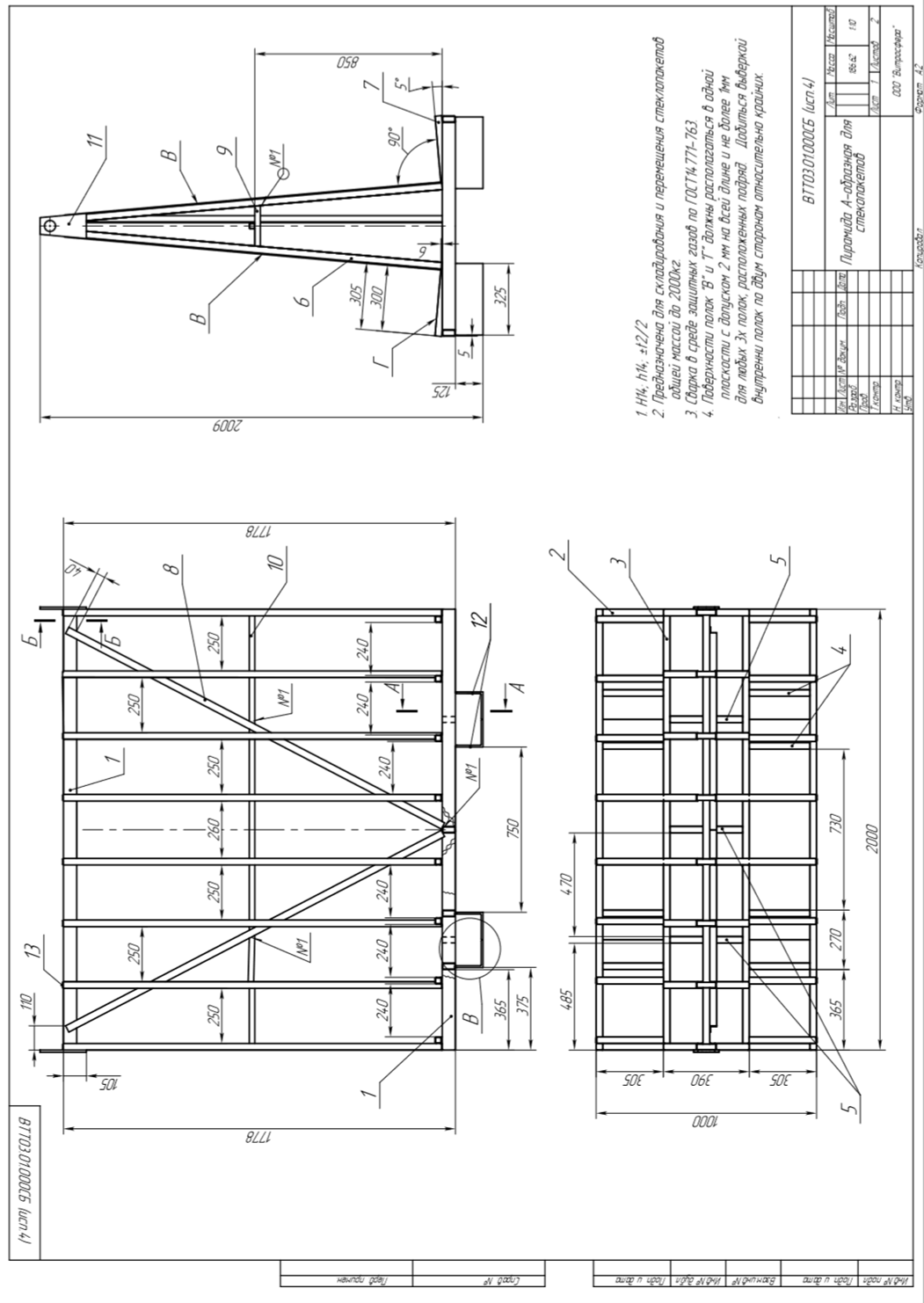 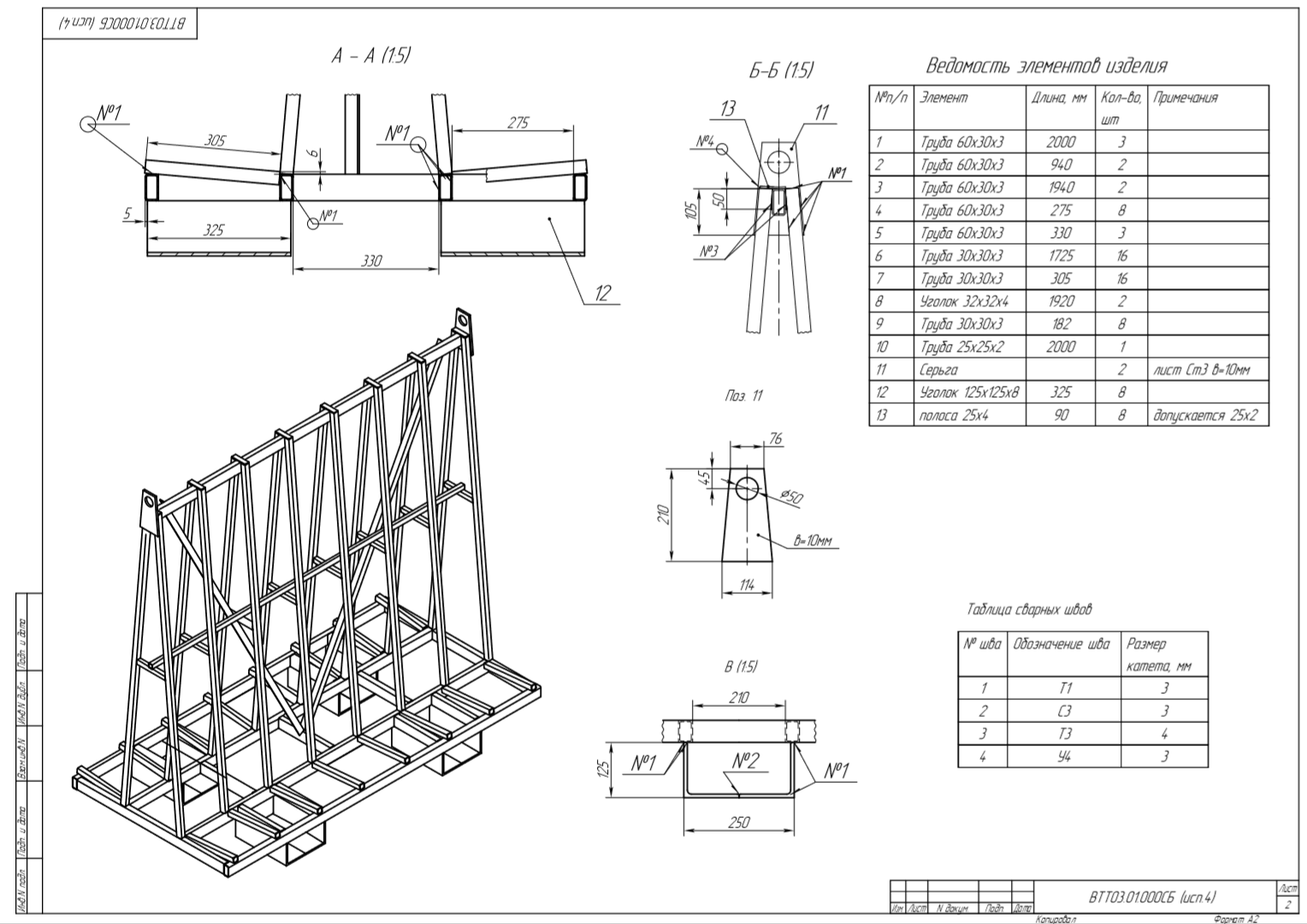 4. Состав и содержание мероприятийЗаполнение данной таблицы является основой к формированию Календарного плана и является обязательным5. Требования к результатам работКонечным результатом является изготовленная оснастка, согласно технической документации, чертежам и заданным параметрам.На основании полученных результатов подписывается. Исполнителем и визируется Заказчиком Акт выполненных работ (в 3-х экземплярах).№ п/пНаименование мероприятияПериод выполнения (указывается количество календарных дней с даты подписания Договора)Форма результата1Изготовление вспомогательной оснастки используемой для перемещения изготовленных стеклопакетов55Изготовленная оснасткаИТОГОИТОГО55 календарных дней55 календарных дней